Evaluation : la lettre [a]Colorie si tu entends [a]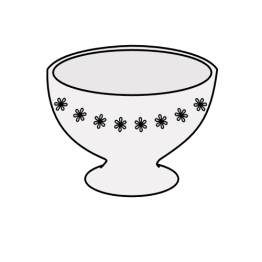 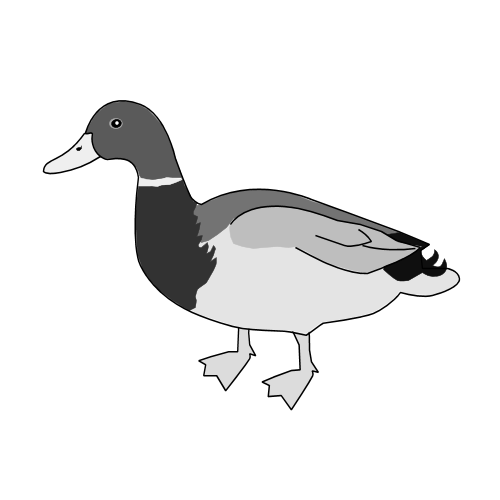 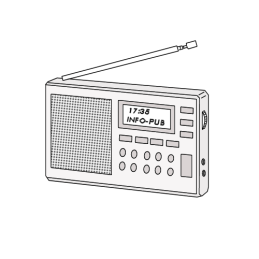 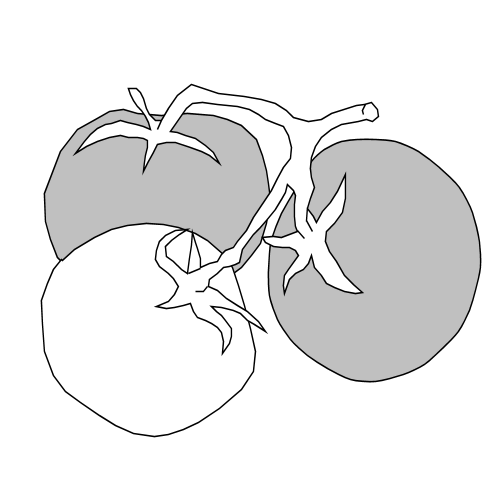 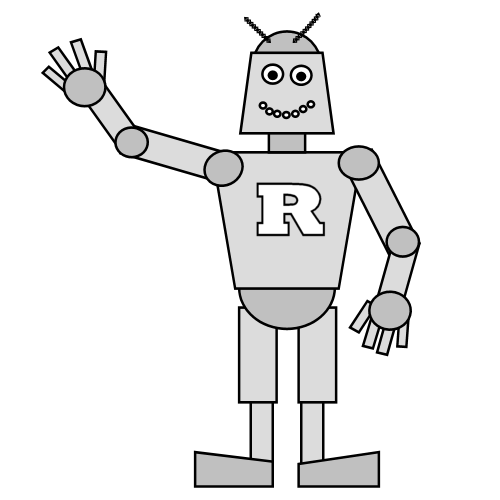 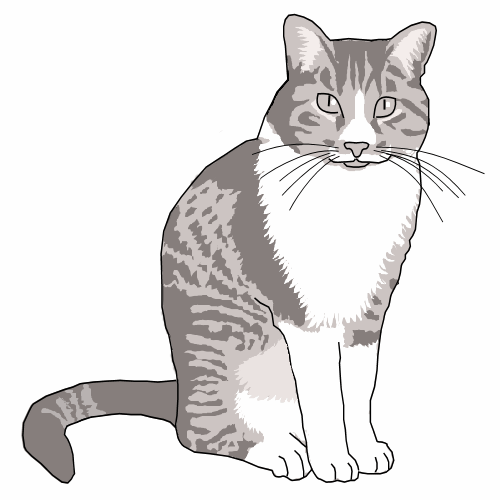 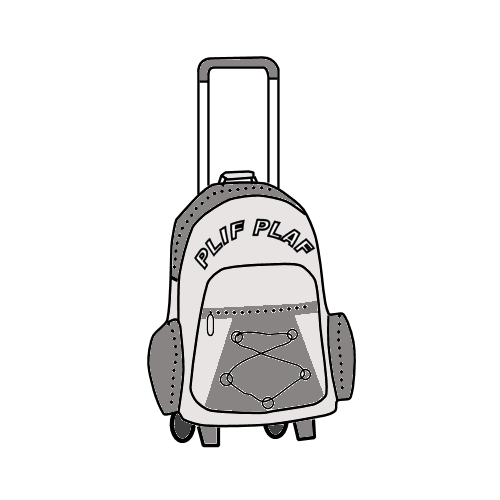 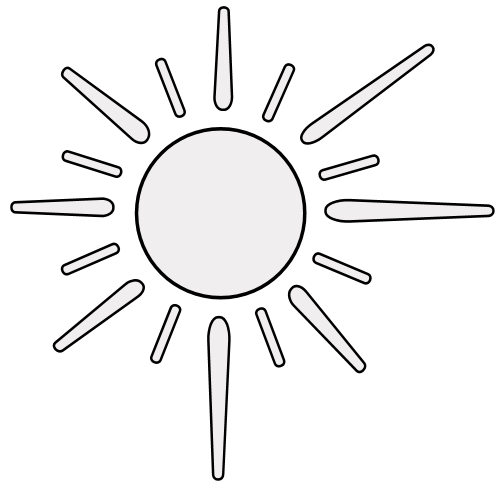 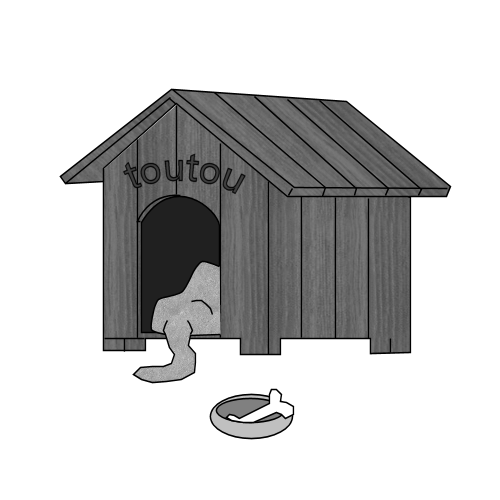 Trace une croix quand tu entends [a]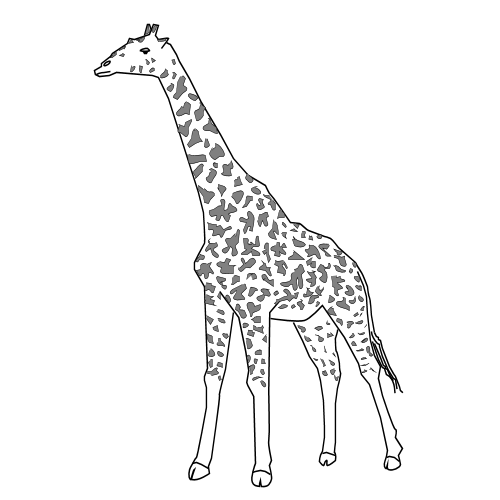 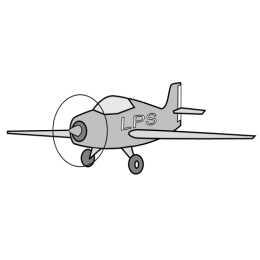 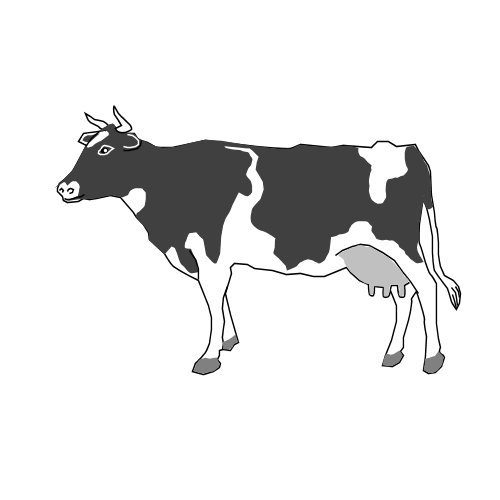 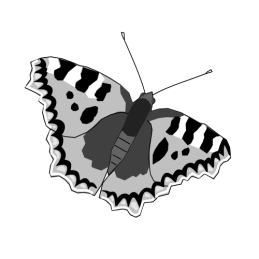 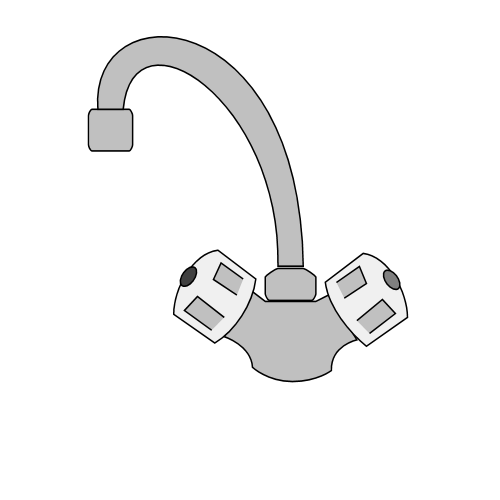 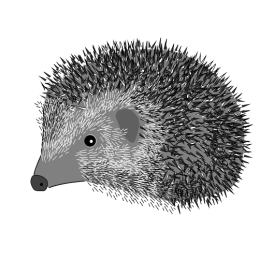 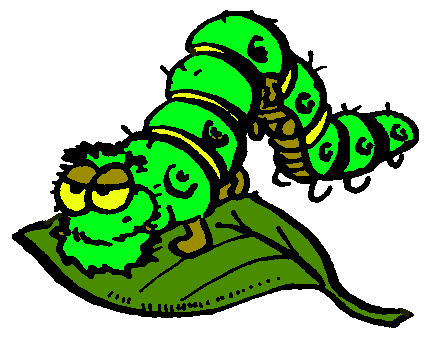 Entoure les A a A a                                                           